Al	Dirigente Scolastico								Istituto Tecnico Statale                                                                                          “Manlio Rossi Doria”								Marigliano (Na)Oggetto: Assenza per assistenza ai portatori di handicap nel mese di  ___________________	_L_ sottoscritt_ ________________________ nat_ il ____________ a ___________________  in servizio presso codesta  istituzione scolastica in qualità di ____________________________________ con contratto di lavoro a tempo ____________________________,C H I E D E ai sensi dell’art. 33 della Legge 5/2/1992, n. 104, di usufruire:di giorni _ di permesso                            dal _____________   al ______________;                                                             dal _____________   al ______________;                                                             dal _____________   al ______________.di ore _ di permesso                               dalle _________   alle  ________ del _____________.	_L_ sottoscritt_ fa presente che la richiesta per beneficiare dei permessi previsti dalla L. 104/92 è stata depositata c/o la segreteria scolastica in data _______________. Eventuali comunicazioni potranno essere effettuate al seguente indirizzo :a) 	Località			           ___________________________________b)	Provincia			_________________c)	Via e numero civico		___________________________________d)	Telefono			___________________________________Monte S. Angelo, li _______________                                 Firmato _____________________________(a) Massimo 3 giorni al mese anche consecutivi.				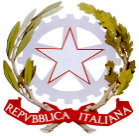 ISTITUTO TECNICO STATALESETTORE ECONOMICO E TECNOLOGICO"MANLIO  ROSSI  DORIA"Via Manlio Rossi Doria, 2 - MARIGLIANO (NA) - tel. 081/8851343 –fax 0815191882 – e-mail: natd420003@istruzione.it - Codice fiscale 92003220636 – PEC natd420003pec@istruzione.it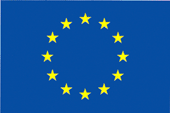 